Муниципальное автономное общеобразовательное учреждение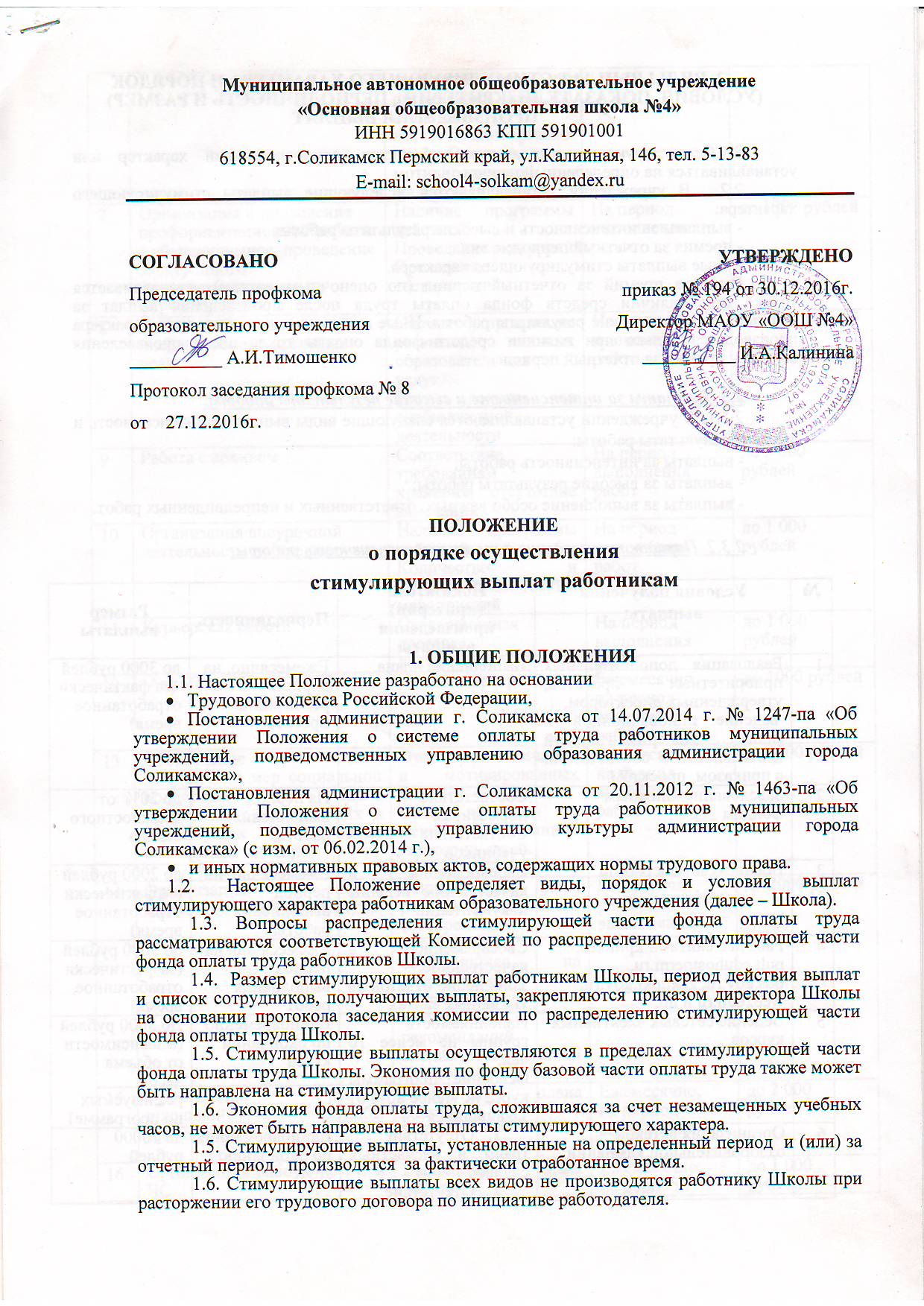 «Основная общеобразовательная школа №4»ИНН 5919016863 КПП 591901001.Соликамск Пермский край, ул.Калийная, 146, тел. 5-13-83     E-mail: school4-solkam@yandex.ruПОЛОЖЕНИЕо порядке осуществления стимулирующих выплат работникам1. ОБЩИЕ ПОЛОЖЕНИЯ1.1. Настоящее Положение разработано на основании Трудового кодекса Российской Федерации, Постановления администрации г. Соликамска от 14.07.2014 г. № 1247-па «Об утверждении Положения о системе оплаты труда работников муниципальных учреждений, подведомственных управлению образования администрации города Соликамска»,Постановления администрации г. Соликамска от 20.11.2012 г. № 1463-па «Об утверждении Положения о системе оплаты труда работников муниципальных учреждений, подведомственных управлению культуры администрации города Соликамска» (с изм. от 06.02.2014 г.),и иных нормативных правовых актов, содержащих нормы трудового права.1.2.  Настоящее Положение определяет виды, порядок и условия  выплат стимулирующего характера работникам образовательного учреждения (далее – Школа).1.3. Вопросы распределения стимулирующей части фонда оплаты труда рассматриваются соответствующей Комиссией по распределению стимулирующей части фонда оплаты труда работников Школы.1.4.  Размер стимулирующих выплат работникам Школы, период действия выплат и список сотрудников, получающих выплаты, закрепляются приказом директора Школы на основании протокола заседания комиссии по распределению стимулирующей части фонда оплаты труда Школы.1.5. Стимулирующие выплаты осуществляются в пределах стимулирующей части фонда оплаты труда Школы. Экономия по фонду базовой части оплаты труда также может быть направлена на стимулирующие выплаты.1.6. Экономия фонда оплаты труда, сложившаяся за счет незамещенных учебных часов, не может быть направлена на выплаты стимулирующего характера.1.5. Стимулирующие выплаты, установленные на определенный период  и (или) за отчетный период,  производятся  за фактически отработанное время. 	1.6. Стимулирующие выплаты всех видов не производятся работнику Школы при расторжении его трудового договора по инициативе работодателя.2. ВИДЫ ВЫПЛАТ СТИМУЛИРУЮЩЕГО ХАРАКТЕРА И ПОРЯДОК (УСЛОВИЯ, ПОКАЗАТЕЛИ (КРИТЕРИИ), ПЕРИОДИЧНОСТЬ И РАЗМЕР) ПРОИЗВЕДЕНИЯ ВЫПЛАТ2.1.Стимулирующие выплаты могут носить единовременный характер или устанавливаться на определенный период.2.2.  В учреждении устанавливаются  следующие выплаты стимулирующего характера:- выплаты за интенсивность и высокие результаты работы;- премия за отчетный период;- иные выплаты стимулирующего характера.Выплата премий за отчетный период (по оценочным листам) устанавливается только при наличии средств фонда оплаты труда после произведения выплат за интенсивность и высокие результаты работы. Иные выплаты стимулирующего характера производятся только при наличии средств фонда оплаты труда после произведения выплаты премии за отчетный период.2.3. Выплаты за интенсивность и высокие результаты работы.2.3.1. В учреждении устанавливаются следующие виды выплат за интенсивность и высокие результаты работы:- выплаты за интенсивность работы;- выплаты за высокие результаты работы;- выплаты за выполнение особо важных, ответственных и непредвиденных работ. 2.3.2. Порядок произведения выплат за интенсивность работы:2.3.3. Порядок получения выплат произведения выплат за высокие результаты работы:*Мероприятия, входящие в перечень - Проведение мероприятий в  соответствии с приказом начальника управления образования или согласованных со специалистами управления образования или МБУ «ЦИМС образования»2.3.4. Порядок произведения выплат за выполнение особо важных, ответственных и непредвиденных работ2.4. Премии за отчетный период.2.4.1. Премиальные выплаты (премии) по итогам работы за отчетный период  (за месяц, квартал, год) устанавливаются на основании критериев, позволяющих оценить эффективность деятельности и личный вклад работника, утвержденных приложениями 1-11 настоящего Положения (оценочные листы).2.4.2. Виды премий за отчетный период:- премии  по итогам работы за месяц;- премии  по итогам работы за квартал;- премия по итогам работы за год.Премии по итогам работы за месяц устанавливаются  педагогическим работникам.Премии по итогам работы за квартал и за год устанавливается заместителям директора, главному бухгалтеру.2.4.3. Порядок произведения премий*  Порядок назначения премии по итогам работы за месяц.2.4.3.1. Каждому критерию присваивается определенное максимальное количество баллов (общая сумма баллов по всем критериям равна 100). Для измерения эффективности труда работника  Школы по каждому критерию вводятся показатели и шкала показателей.	Критерии, показатели и шкала показателей, а также максимальное количество баллов, присваиваемая каждому критерию, устанавливаются в оценочных листах показателей эффективности  труда работников Школы (приложения 1-11 настоящего положения). Вышеуказанные критерии и показатели могут изменяться  и корректироваться решением директора Школы с соблюдением требований трудового законодательства.	2.4.3.2 Размер премии за отчетный период определяется следующим образом:	-  определяется сумма баллов,  набранная каждым работником Школы по итогам  мониторинга эффективности деятельности на основе оценочных листов;- определяется  расчетная стоимость одного балла  оценки в зависимости от размеров стимулирующей части фонда оплаты труда, общего количества баллов и суммы денежных средств, необходимой для произведения выплат за интенсивность и результативность труда;- рассчитывается денежное выражение размера  премии за отчетный период  каждого работника путем умножения расчетной стоимости   одного балла на   установленную сумму баллов оценки эффективности деятельности работника, полученной в результате  мониторинга и оценки его профессиональной деятельности; - величина  стоимости одного балла устанавливается  на отчетный период.2.4.4. Оценочные листы для проведения премирования административно-управленческого персонала устанавливаются в зависимости от показателей эффективности и результативности деятельности руководителя образовательного учреждения.2.4.5. Премии по итогам работы за отчетный период устанавливаются за фактически отработанное время.2.5. Иные выплаты стимулирующего характера2.5.1. К иным выплатам стимулирующего характера относятся:- выплаты за стаж непрерывной работы в учреждении;единовременные выплаты стимулирующего характера к праздничным и юбилейным дням.Иные выплаты стимулирующего характера производятся только при наличии экономии фонда оплаты труда, при условии произведения выплаты базовой части заработной платы, выплат за интенсивность и результативность труда, премий за отчетный период. 2.5.2.  Порядок произведения выплаты за стаж непрерывной работы в  учрежденииПод непрерывной работой в учреждении понимается продолжительность непрерывной трудовой деятельности в данном образовательном учреждении по соответствующей специальности. Периоды очередных оплачиваемых отпусков, временной нетрудоспособности и иных отпусков, предусмотренных действующим законодательством, включаются в расчет стажа непрерывной работы в образовательном учреждении.	 2.5.3. Порядок произведения выплат к праздничным и юбилейным датамВыплата стимулирующего характера к праздничным и юбилейным датам  производится Работнику в связи:-  юбилейными датами Школы;- официальными праздничными днями (Новый год, Восьмое марта, 23 февраля);- профессиональным праздничным датами (День учителя, День знаний)Выплата стимулирующего характера к праздничным и юбилейным датам производится в размере  не более одного минимального размера оплаты труда.3. ИЗМЕНЕНИЕ РАЗМЕРА ВЫПЛАТ СТИМУЛИРУЮЩЕГО ХАРАКТЕРА РАБОТНИКАМ УЧРЕЖДЕНИЙ  Размер выплаты за интенсивность высокие результаты труда определяется Комиссией с учетом выполнения показателей (критериев) произведения выплаты, установленных в разделе 2.3 настоящего Положения. Размер  иных выплат  стимулирующего характера определяется Комиссией с учетом выполнения  условий и показателей (критериев) произведения выплаты, установленных в разделе 2.5  настоящего Положения при наличии экономии фонда оплаты труда, при условии произведения выплаты базовой части заработной платы, выплат за интенсивность и результативность труда, премий за отчетный период.  Работнику Школы   может быть не установлена  выплата стимулирующего характера в виде премии за отчетный период при:    	3.3.1. неисполнении (некачественном исполнении)   распоряжений директора Учреждения;   	3.3.2. несоблюдении правил  внутреннего трудового  распорядка;   	3.3.3.допущении действий, снижающих авторитет и эффективность работы  образовательного учреждения,  управления;	3.3.4. наличии дисциплинарного взыскания в виде выговора в период работы, за который начисляется выплата;	3.3.5. нарушении требований охраны труда  и техники безопасности, защиты и предупреждения возникновения чрезвычайных ситуаций;	3.3.6. неисполнении предписаний надзорных органов организационного характера;3.3.7.  несвоевременной и (или) некачественной сдаче годового бухгалтерского отчета;	3.3.8. невыполнение учебного плана (по итогам четверти, триместра);	3.3.9. невыполнение учебных программ (по итогам четверти, триместра). 		3.4. Размер выплаты стимулирующего характера в виде премии за отчетный период работнику Учреждения может быть уменьшен до 50%  при:		3.4.1. наличии дисциплинарного взыскания в виде замечания в период работы, за который начисляется выплата;3.4.2. несоблюдении порядка работы со служебной информацией;   	3.4.3. нарушении установленного порядка организации делопроизводства и  контроля за исполнением документов;   3.4.4. рассмотрении обращений граждан с нарушением установленных сроков либо в случае их некачественного рассмотрения, наличии обоснованных (мотивированных) жалоб на работника родителей (законных представителей) обучающихся, других работников.3.5. За упущения в работе, предусмотренные пунктами 3.3. и 3.4. настоящего Положения, работник Учреждения лишается выплаты стимулирующего характера в виде премии полностью или частично за тот расчетный период, в котором  упущения совершены.  3.4. Одновременно с  уменьшением и (или) лишением выплаты стимулирующего характера в виде премии могут быть применены к работнику Школы  меры дисциплинарного взыскания в соответствии с действующим законодательством. ПОРЯДОК НАЗНАЧЕНИЯ ВЫПЛАТ СТИМУЛИРУЮЩЕГО ХАРАКТЕРА Решение  о распределении  выплат стимулирующего характера  работникам Школы  принимает  Комиссия  по распределению стимулирующей части фонда оплаты труда работников Школы (далее -  Комиссия).  В состав Комиссии входят:  руководитель Учреждения (директор школы), заместители директора, педагогические работники,  представители  профсоюзного комитета Школы. Председателем Комиссии является заместитель директора школы. Состав Комиссии утверждается приказом  директора Школы.  Заседание Комиссии правомочно, если на нем присутствует не менее 2/3 членов Комиссии. Решения Комиссии принимаются простым большинством голосов членов Комиссии, присутствующих на заседании.Заседания Комиссии проводятся не реже 1 раза в отчетный период4.3.  Основные функции Комиссии:4.3.1. оценивает  качество, результативность и эффективность труда работников Учреждения на основании установленных настоящим Положением  показателей (критериев), устанавливает наличие (отсутствие) условий произведения выплат стимулирующего характера;4.3.2. устанавливает размер выплаты за интенсивность и результативность работы работникам Учреждения с учетом  выполнения  установленных показателей (критериев);4.3.4. устанавливает размер  иных выплат стимулирующего характера работникам Учреждения с учетом  выполнения  установленных показателей (критериев)4.3.5. устанавливает соответствие  результатов мониторинга  эффективности деятельности работников  за отчетный период фактическим результатам работы, представленных работниками Школы и утверждает  оценочные листы показателей эффективности  труда работников  Школы;4.3.6. производит  подсчет баллов по каждому работнику Школы за период, по результатам которого устанавливается выплата стимулирующего характера в  виде премии; 4.3.7. определяет расчетную стоимость   одного балла премиальной выплаты  работника Школы;4.3.8. производит расчет  в денежном выражении  размера   выплаты  в виде премии каждому работнику Школы  за отчетный период;4.3.9. рассмотрение апелляций по результатам оценки качества, результативности  и эффективности труда.4.4.  На основании протокола Комиссии руководитель учреждения издает приказ об установлении выплат стимулирующего характера работникам Школы. 4.5. Оценочные листы хранятся в течение одного календарного года. ПОРЯДОК ПОДАЧИ И РАССМОТРЕНИЯ АПЕЛЛЯЦИЙ ПО РЕЗУЛЬТАТМ ОЦЕНКИ КАЧЕСТВА, РЕЗУЛЬТАТИВНОСТИ  И ЭФФЕКТИВНОСТИ ТРУДА РАБОТНИКОВ УЧРЕЖДЕНИЯ5.1. С момента  утверждения  протокола заседания Комиссии и оценочного листа  показателей эффективности  труда работника Школы  в течение  3 рабочих дней работник имеет право подать апелляцию о несогласии с оценкой его профессиональной деятельности.Основанием для заявления являются технические ошибки при работе с текстами, таблицами, цифровыми данными; недостоверность сведений, итогов мониторинга; апелляция работников по другим основаниям комиссией не принимаются и не рассматриваются.5.2. Апелляция подаётся в письменном виде на имя председателя Комиссии с указанием нарушений конкретных  пунктов Положения, по которым возникло разногласие. 5.3. На основании поданной апелляции Комиссия в срок не позднее 2 рабочих дней со дня подачи апелляции   дает аргументированный ответ  по результатам проверки. 5.4. В случае установления  в ходе проверки фактов нарушения процедур мониторинга, оценивания или допущения технических ошибок, повлекших ошибочную оценку профессиональной деятельности руководителя, выраженную в оценочных баллах, Комиссия принимает  меры для  исправления  допущенного ошибочного  оценивания.5.5.  По истечении 5 рабочих дней решение Комиссии об утверждении протокола и оценочного листа вступает в силу. Муниципальное автономное общеобразовательное учреждение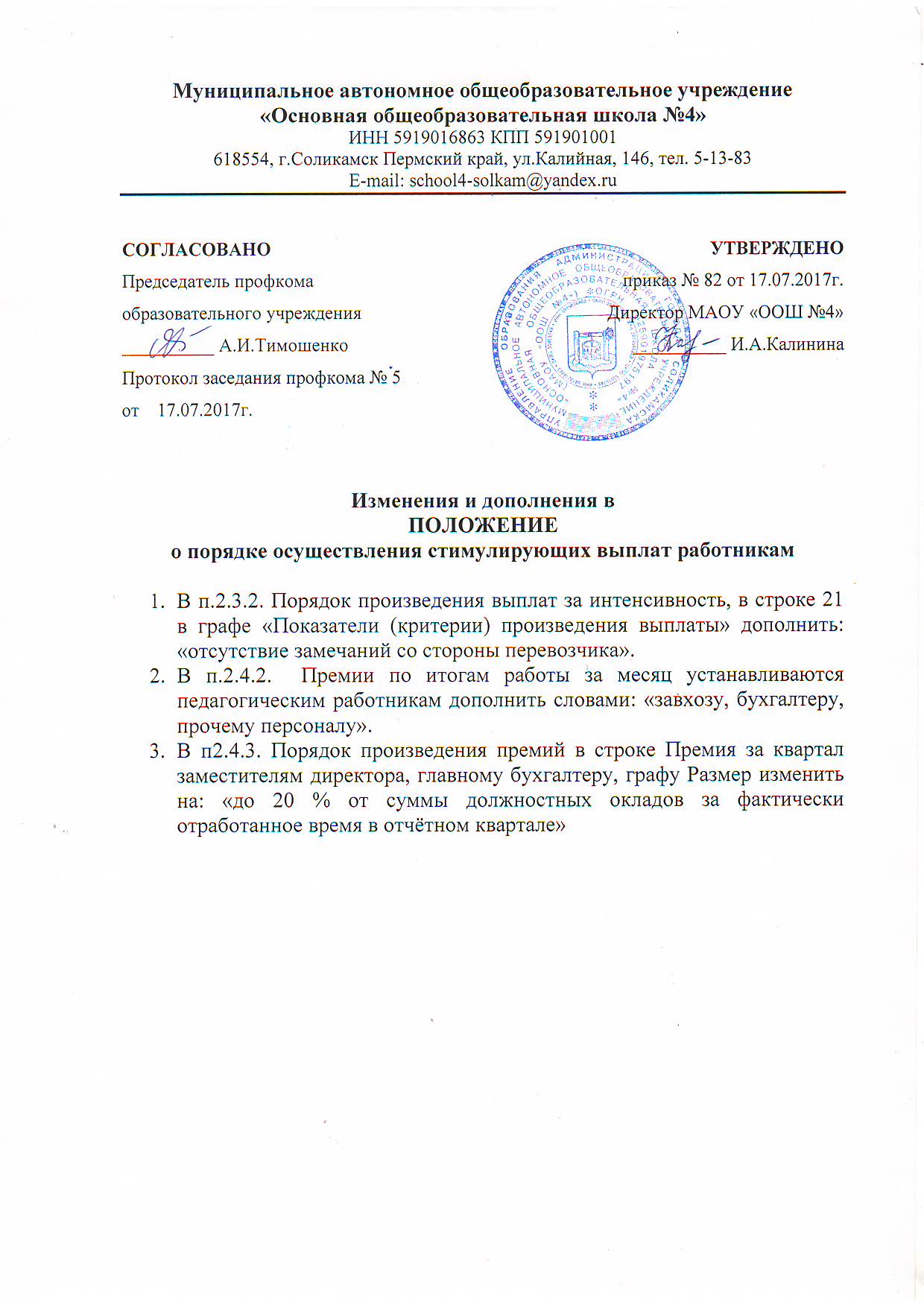 «Основная общеобразовательная школа №4»ИНН 5919016863 КПП 591901001.Соликамск Пермский край, ул.Калийная, 146, тел. 5-13-83     E-mail: school4-solkam@yandex.ruИзменения и дополнения в ПОЛОЖЕНИЕо порядке осуществления стимулирующих выплат работникамВ п.2.3.2. Порядок произведения выплат за интенсивность, в строке 21 в графе «Показатели (критерии) произведения выплаты» дополнить: «отсутствие замечаний со стороны перевозчика».В п.2.4.2.  Премии по итогам работы за месяц устанавливаются педагогическим работникам дополнить словами: «завхозу, бухгалтеру, прочему персоналу».В п. 2.4.3. Порядок произведения премий в строке Премия за квартал заместителям директора, главному бухгалтеру, графу Размер изменить на: «до 20 % от суммы должностных окладов за фактически отработанное время в отчётном квартале»СОГЛАСОВАНО Председатель профкома  образовательного учреждения __________ А.И.ТимошенкоПротокол заседания профкома № 8от    27.12.2016г.           УТВЕРЖДЕНО приказ № 194 от 30.12.2016г. Директор МАОУ «ООШ №4» __________ И.А.Калинина№Условия получения выплатыПоказатели (критерии) произведения выплатыПериодичностьРазмер выплаты1Реализация дополнительных приоритетных проектов, утвержденных директором, ведение инновационной и (или) экспериментальной деятельности в соответствии с приказом, проектомВыполнение плана Ежемесячно, на период реализации проектадо 3000 рублей   (за фактически отработанное время)2Заведование книжным фондомСоответствие нормативамСоответствие учебниковНа период выполнения работыдо 20%  от должностного оклада3Военно-учетная работаСвоевременное и качественное ведение документацииЕжемесячно, на период выполнения работыдо 2000 рублей (за фактически отработанное время)4Работа с сайтами kpmo.ru, pult.eduhostperm.ru, bus.gov.ru, zakupki.gov.ru, web2edu.ru и др.Своевременное и качественное заполнение отчетов на указанных сайтахЕжемесячно, на период выполнения работдо 3000 рублей (за фактически отработанное время)5Ведение сетевых элективных курсов Наполняемость группы не менее 10 чел.Освоение программы курса не менее 80% от заявившихся  Единовременно по окончании курсаДо 3000 рублей(в зависимости от объема часов, реализуемых по программе)6Организация детской оздоровительной кампанииОтсутствие травм и несчастных случаевОтсутствие замечаний по организации ЛОК со стороны вышестоящих органовОтсутствие мотивированных жалобЕдиновременно,по окончанию ЛОКдо 10000 рублей7Организация и проведение  профориентационной работы с обучающимися, проведение электронного профтестирования обучающихсяНаличие программы действийПроведение экскурсийПроведение тестированияНа период выполнения работдо 1000 рублей8Организация и развитие платных образовательных услугНаличие программы развития  платных образовательных услугРост дохода от внебюджетной деятельностиНа период выполнения работдо 2000 рублей9Работа с архивомСоответствие требованиям хранения, отсутствие замечанийНа период выполнения работдо 3 000 рублей10Организация внеурочной деятельности по предметуНаличие программы действийКоличество и качество проведенных мероприятийНа период выполнения работдо 1 000 рублей11Курьерская работаСвоевременная доставка документацииНа период выполнения работдо 1 000 рублей12 Апробация УМК, УМПНаличие программыЕжемесячно,на период выполнения работдо 1000 рублей13Обеспечение всех получателей мер социальной поддержки из числа многодетных малоимущих и малоимущих семей бесплатным питаниемОтсутствие замечаний и мотивированных жалоб.Охват питанием не менее 90% указанной категории детей.Ежемесячно,на период выполнения работдо 2000 рублей14Организация работы школьного ПМП консилиумаВыполнение плана работы, в том числе своевременная постановка обучающихся на динамическое наблюдение и выполнение рекомендаций специалистов ПМП КомиссииЕжемесячно,на период выполнения работдо 2000 рублей15Организация работы школьной службы примиренияВыполнение плана работыЕжемесячно,на период выполнения работдо 2 000 рублей16Организация работы по ГО и ЧСВыполнение плана работыОтсутствие замечаний надзорных органовЕжемесячно,на период выполнения работдо 1 000 рублей17Наставничество, сопровождение педагогической практики студентов  Выполнение плана мероприятийЕжемесячно,на период выполнения работдо 2 000 рублей18Организация работы закупочной деятельности Своевременное и качественное ведение документации в соответствии с требованиями законодательстваЕжемесячно,на период выполнения работдо 5 000 рублей19Индивидуализация и вариативность образовательного процесса в работе с одаренными детьми, в работе со слабоуспевающими детьми, детьми с ограниченными возможностями здоровья, детьми учетных категорийРабота с одаренными детьми с указанной категорией детей.Критерии определяются КомиссиейЕжемесячнодо 2 000 рублей20Работа в системе электронных дневников и журналов на сайте  web2.0 (электронные дневники обучающихся)ОтчетЕжемесячно 20,0 руб. за обучающегося21Сопровождение обучающихся 1-4 во время подвоза на автобусе от места жительства к школе и обратноДокладная заместителя директора ЕжемесячноДо 100 рублей за 1 час№Условия получения выплатыПоказатели (критерии) произведения выплатыПериодичностьРазмер выплаты1Разработка в текущем учебном году авторских и авторизованных программ, УМП (учебно-методических пособий)Согласование ГНПЭСЕдиновременнодо 3 000 руб.2Подготовка школы к приемке, проверке, к проведению мероприятий, направленных на повышение авторитета и имиджа учреждения среди населенияНаличие/отсутствие обоснованных замечаний по итогам мероприятийЕдиновременнодо 15000 рублей3Активная и результативная работа в городских методформированияхНаличие сертификата управления образования за методическую работуЕдиновременнодо 10004Результативное участие педагога (1-3 места, дипломант, лауреат) в конкурсе «Учитель года»  на уровне города (очное участие)участиепризер (2-3 место)1 место (лауреат)Единовременно (возможно при софинансировании Учредителя)до  5 000до 10 000до 15 0005Результативное участие педагога (1-3 места, лауреат) в конкурсе «Учитель года»  на уровне края (очное участие)1 место (лауреат)призер (2-3 место)Единовременно(возможно при софинансировании Учредителя, администрации города)до 25 000до 15 0006Результативное участие педагога (1-3 места, лауреат) в конкурсе «Учитель года»  на уровне страны (очное участие)1 место (лауреат)призер (2-3 место)Единовременно(возможно при софинансировании Учредителя, администрации города, края)до 50 000до 30 0007Результативное участие педагога (1-3 места, лауреат) в олимпиаде профмастерства «Профикрай»  на уровне края (очное участие)участиепризер (1-10 место)Единовременно(возможно при софинансировании Учредителя, администрации города, края)до 3 000до 5 0008Активное участие в организации и проведении олимпиад, конкурсов, соревнований; в семинарах, конференциях, Днях открытых дверей, организованных образовательным учреждениемПроведение мероприятий по согласованию с администрацией школы, в соответствии с приказом директора (или управления образования)Единовременнодо 5 0009Качественное обобщение опыта работы педагога, в том числе  по итогам курсовой подготовкиПроведение мастер-классов, семинаров, тренингов и т.п.Единовременнодо 3 00010Качественная экпертно-аналитическая работа, участие в жюри, предметных комиссиях и тп.Критерий определяется  Комиссией с учетом рекомендаций учредителяЕдиновременнодо  500011Качественное прохождение процедуры аттестацииПрисвоение квалификационной категории:1 категориявысшая категорияЕдиновременно1 0002 00012Качественное прохождение процедуры государственной итоговой аттестации обучающихся (воспитанников), внешнего независимого мониторингового обследованияСредний балл по предмету выше среднего балла:- по городу;- по Пермскому краюЕдиновременнодо 4 00012Качественное прохождение процедуры государственной итоговой аттестации обучающихся (воспитанников), внешнего независимого мониторингового обследованияОтсутствие неудовлетворительных отметок при сдаче   экзамена Единовременнодо 2 50012Качественное прохождение процедуры государственной итоговой аттестации обучающихся (воспитанников), внешнего независимого мониторингового обследованияНаличие обучающихся, имеющие по предмету:- 100 баллов;- 75 и вышеЕдиновременнодо  5 000до 1 50012Качественное прохождение процедуры государственной итоговой аттестации обучающихся (воспитанников), внешнего независимого мониторингового обследованияНаличие обучающихся начальной школы, имеющие по итогам ЕРТ 150 балловЕдиновременнодо  3 00013Образцовое содержание кабинетаОпределяются Комиссией Единовременно по результатам смотра-конкурса кабинетовдо  3 00014Результативное участие обучающихся в учебно-исследовательской и проектной деятельности Муниципальный уровень1 место (лауреат)призер (2-3 место)участиеЕдиновременнодо 2 000до 1500до 100014Результативное участие обучающихся в учебно-исследовательской и проектной деятельности Краевой уровень1 место (лауреат)призер (2-3 место)участиеЕдиновременнодо 3000до 2 500до 200015Результативное участие обучающихся педагога в олимпиадном движении  на муниципальном уровне Муниципальный уровень1 место (лауреат)призер (2-3 место)участиеЕдиновременнодо 2 500до 1500до 1 00015Результативное участие обучающихся педагога в олимпиадном движении  на муниципальном уровне Краевой уровень1 место (лауреат)призер (2-3 место)участиеЕдиновременнодо 7 000до 5000до 2 50015Результативное участие обучающихся педагога в олимпиадном движении  на муниципальном уровне Федеральный уровень1 место (лауреат)призер (2-3 место)участиеЕдиновременнодо 10 000до 8 000до 7 00016Результативное очное  участие обучающихся педагога в  иных интеллектуальных, творческих и спортивных  мероприятиях, входящих в Перечень* 1 место (лауреат)призер (2-3 место)участиеЕдиновременнодо 2 500до 1500до 1 00017Награждение Почётной грамотой -администрации города;- Управления образования;- администрации школы.Высокие результаты работыЕдиновременнодо 2500 рублейдо 2000 рублейдо 1000  рублей№Условия получения выплатыПоказатели (критерии) произведения выплатыПериодичностьРазмер выплаты1Руководство временными творческими взрослыми и детскими коллективамиКоличество и качество проведенных мероприятийНа период выполнения работдо 1000 рублей2Организация и проведение текущих ремонтных работ в течение учебного года, в каникулярное время, наладка оборудования, оснащение образовательного процессаДефектная ведомостьОтсутствие предписаний надзорных органовНа период выполнения работдо 10 000 рублейВид премииКатегорииработниковОснованияРазмерПремия за месяцпедагогические работникиОценочные листыНе более 100 баллов в зависимости от стоимости 1 балла*Премия за месяцзавхозу, бухгалтеру, прочему персоналуОценочные листыДо 2500 рублейПремия за кварталзаместителям директора, главному бухгалтеруОценочные листыдо 60% от должностного окладаПремия за годзаместителям директора, главному бухгалтеруОценочные листыдо 100 % от должностного оклада№Условия получения выплатыПоказатели (критерии) произведения выплатыПериодичностьРазмер выплаты1Наличие стажа непрерывной работы в учрежденииОт 5 до 10 летЕдиновременнодо 1000,01Наличие стажа непрерывной работы в учрежденииОт 10 до 15 летЕдиновременнодо 1500,01Наличие стажа непрерывной работы в учрежденииОт 15 до 20 летЕдиновременнодо 2000,01Наличие стажа непрерывной работы в учрежденииОт 20 до 25 летЕдиновременнодо 2500,01Наличие стажа непрерывной работы в учрежденииСвыше 25 летЕдиновременнодо 3000,0СОГЛАСОВАНО Председатель профкома  образовательного учреждения __________ А.И.ТимошенкоПротокол заседания профкома № 5от    17.07.2017г.           УТВЕРЖДЕНО приказ № 82 от 17.07.2017г. Директор МАОУ «ООШ №4» __________ И.А.Калинина